Weather- Snow Day ScienceLesson 1INVESTIGATION QUESTION:___________________________________________________________________________________________________________________________________________________________________________Write about a unique weather event you have personally experienced:____________________________________________________________________________________________________________________________________________________________________________________________________________________________________________________________________________________________________________________________________________________________________________________________________________________________________________________________________________________________________________________________________________________________________________________________________________________________________________________________________________________________________________________________________________________________________________________________________________________________________________________________________________________________________________________________________________________________________________________________________________________
EXPLORING SOME STORM-RELATED PHENOMENAAs you watch the videos, record the observations you notice and what you wonder or question.WATCHING THE SKYAs you watch the video, record your observations and what you wonder or question.HAILSTONE OBSERVATIONSHail forms when water droplets in a cloud get very, very cold (supercooled) and collide with other supercooled water droplets. This happens in thunderstorms when the clouds grow so tall they lift the water droplets into very cold parts of the atmosphere. Hail can grow very large if it is forming inside a storm that has strong updrafts pushing those droplets into this part of the atmosphere.Examine the hailstone images and record your observations and questions in the T-Chart below. Then, complete the prompts on the next page.What patterns do you see in the hailstones?What new ideas do you have about how hailstones are formed?ANALYZING HAILSTROM MAP DATAAnnotate what you notice and record the questions you have on the Hail Frequency Map. If you are having trouble seeing the map, use colored map on the screen as a reference. Then, answer the prompts below.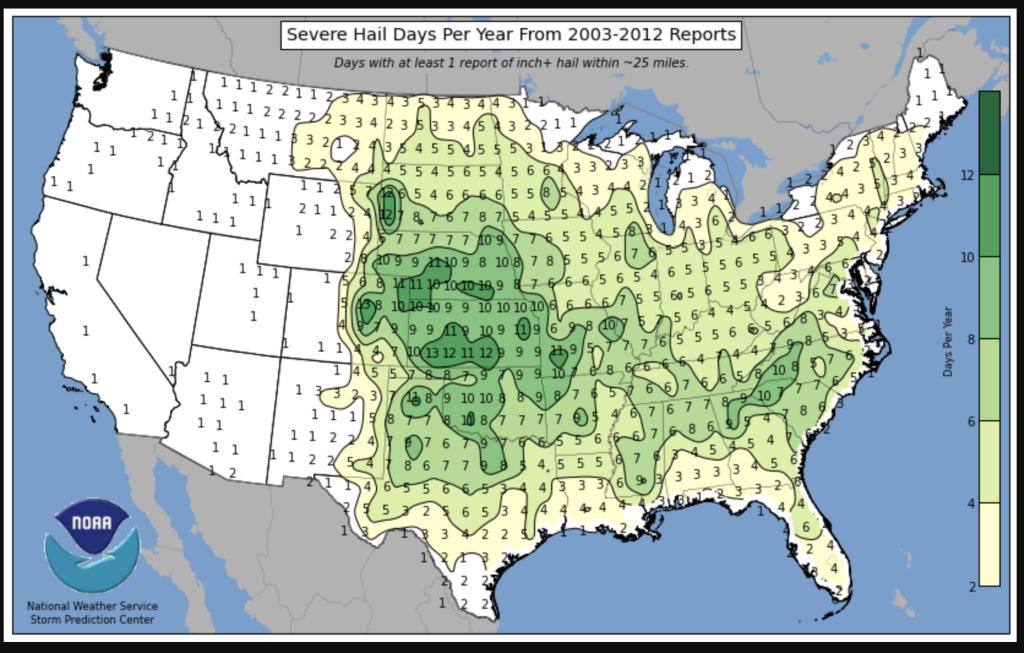 What are some patterns you noticed as you examined the hail map?What new questions do you have about hailstorms?GALLERY WALK
Record the agreements and disagreements you observe during the Gallery Walk.RELATED PHENOMENAAnswer the prompts below and be prepared to share with others.
Describe one event you (or someone you know) experienced when a lot of precipitation (in amount or size) fell in a relatively short amount of time. ____________________________________________________________________________________________________________________________________________________________________________________________________________________________________________________________________________________________________________________________________________________________________________________________________________________________________________________________________________________________________________________________________________________________________________________________________________Describe one event you (or someone you know) experienced when a lot of precipitation fell continuously over a much longer period of time. ____________________________________________________________________________________________________________________________________________________________________________________________________________________________________________________________________________________________________________________________________________________________________________________________________________________________________________________________________________________________________________________________________________________________________________________________________________THINKING ABOUT RELATED PHENOMENADo you think the causes of hail might also cause other types of brief precipitation events to occur? What similarities may these events have?________________________________________________________________________________________________________________________________________________________________________________________________________________________________________________________________________________________________________________________________________________________________________________________________________What might be similar and what might be different about what causes a longer precipitation event to occur?________________________________________________________________________________________________________________________________________________________________________________________________________________________________________________________________________________________________________________________________________________________________________________________________________How might figuring out how and why hail occurs help us to explain other short-term precipitation events?________________________________________________________________________________________________________________________________________________________________________________________________________________________________________________________________________________________________________________________________________________________________________________________________________How might figuring out how and why hail occurs help us to explain long-term precipitation events?________________________________________________________________________________________________________________________________________________________________________________________________________________________________________________________________________________________________________________________________________________________________________________________________________CONSENSUS MODELDraw the class consensus model below:Video 1Video 1NoticeWonderVideo 2Video 2NoticeWonderVideo 3Video 3NoticeWonderVideo 4Video 4NoticeWonderBefore the Precipitation (Rain and Hail) FellBefore the Precipitation (Rain and Hail) FellNoticeWonderWhen the Precipitation Was FallingWhen the Precipitation Was FallingNoticeWonderAfter the Precipitation FellAfter the Precipitation FellNoticeWonder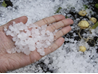 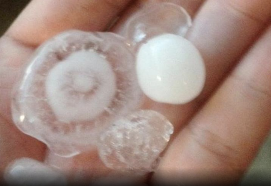 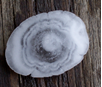 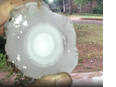 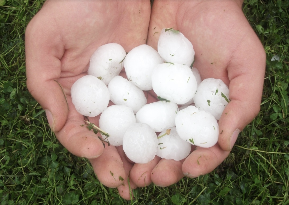 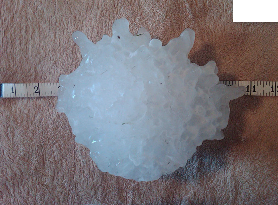 ObservationsQuestions about Hailstones and How They FormAgreement(s)Disagreement(s)